               2013 年参会报名表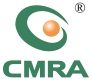 姓名性别职位职位职位电话传真手机手机手机手机国籍邮编邮编邮编确认函发送至Email地址确认函发送至Email地址公司名称中文中文中文中文中文中文中文中文中文中文中文公司名称英文英文英文英文英文英文英文英文英文英文英文公司地址中文中文中文中文中文中文中文中文中文中文中文公司地址英文英文英文英文英文英文英文英文英文英文英文企业类型□拆解，□加工，□贸易，□设备，□科研机构，□媒体，□其他                  □拆解，□加工，□贸易，□设备，□科研机构，□媒体，□其他                  □拆解，□加工，□贸易，□设备，□科研机构，□媒体，□其他                  □拆解，□加工，□贸易，□设备，□科研机构，□媒体，□其他                  □拆解，□加工，□贸易，□设备，□科研机构，□媒体，□其他                  □拆解，□加工，□贸易，□设备，□科研机构，□媒体，□其他                  □拆解，□加工，□贸易，□设备，□科研机构，□媒体，□其他                  □拆解，□加工，□贸易，□设备，□科研机构，□媒体，□其他                  □拆解，□加工，□贸易，□设备，□科研机构，□媒体，□其他                  □拆解，□加工，□贸易，□设备，□科研机构，□媒体，□其他                  □拆解，□加工，□贸易，□设备，□科研机构，□媒体，□其他                  企业是否CMRA会员□副会长单位  □常务理事单位  □理事单位  □会员单位□副会长单位  □常务理事单位  □理事单位  □会员单位□副会长单位  □常务理事单位  □理事单位  □会员单位□副会长单位  □常务理事单位  □理事单位  □会员单位□副会长单位  □常务理事单位  □理事单位  □会员单位□副会长单位  □常务理事单位  □理事单位  □会员单位□副会长单位  □常务理事单位  □理事单位  □会员单位□副会长单位  □常务理事单位  □理事单位  □会员单位□副会长单位  □常务理事单位  □理事单位  □会员单位   □否   □否   注册费用   注册费用   注册费用   注册费用   注册费用   注册费用   注册费用   注册费用   注册费用   注册费用   注册费用   注册费用春季会议及11月年会春季会议及浙江考察春季会议及浙江考察仅春季会议仅春季会议仅春季会议仅浙江考察仅浙江考察仅浙江考察仅浙江考察仅浙江考察CMRA会员□6000□7500□7500□3200□3200□3200□5000□5000□5000□5000□5000非CMRA会员□6500□8000□8000□3500□3500□3500□5200□5200□5200□5200□5200参会费用合计：_______________元请汇至下列账户：开 户 行： 民生银行北京什刹海支行账户名称： 中国有色金属工业协会再生金属分会账    号： 0115 0142 1000 0293合计：_______________元请汇至下列账户：开 户 行： 民生银行北京什刹海支行账户名称： 中国有色金属工业协会再生金属分会账    号： 0115 0142 1000 0293合计：_______________元请汇至下列账户：开 户 行： 民生银行北京什刹海支行账户名称： 中国有色金属工业协会再生金属分会账    号： 0115 0142 1000 0293合计：_______________元请汇至下列账户：开 户 行： 民生银行北京什刹海支行账户名称： 中国有色金属工业协会再生金属分会账    号： 0115 0142 1000 0293合计：_______________元请汇至下列账户：开 户 行： 民生银行北京什刹海支行账户名称： 中国有色金属工业协会再生金属分会账    号： 0115 0142 1000 0293合计：_______________元请汇至下列账户：开 户 行： 民生银行北京什刹海支行账户名称： 中国有色金属工业协会再生金属分会账    号： 0115 0142 1000 0293合计：_______________元请汇至下列账户：开 户 行： 民生银行北京什刹海支行账户名称： 中国有色金属工业协会再生金属分会账    号： 0115 0142 1000 0293合计：_______________元请汇至下列账户：开 户 行： 民生银行北京什刹海支行账户名称： 中国有色金属工业协会再生金属分会账    号： 0115 0142 1000 0293合计：_______________元请汇至下列账户：开 户 行： 民生银行北京什刹海支行账户名称： 中国有色金属工业协会再生金属分会账    号： 0115 0142 1000 0293合计：_______________元请汇至下列账户：开 户 行： 民生银行北京什刹海支行账户名称： 中国有色金属工业协会再生金属分会账    号： 0115 0142 1000 0293合计：_______________元请汇至下列账户：开 户 行： 民生银行北京什刹海支行账户名称： 中国有色金属工业协会再生金属分会账    号： 0115 0142 1000 0293敬告：1、请于5月16日前将此表传真至：010-82298548；2、因不可抗力或个人因素不能如期到会，请于2013年5月22日前告知组委会，逾期恕不退款！负责人签字：日      期：                              （请加盖公章）敬告：1、请于5月16日前将此表传真至：010-82298548；2、因不可抗力或个人因素不能如期到会，请于2013年5月22日前告知组委会，逾期恕不退款！负责人签字：日      期：                              （请加盖公章）敬告：1、请于5月16日前将此表传真至：010-82298548；2、因不可抗力或个人因素不能如期到会，请于2013年5月22日前告知组委会，逾期恕不退款！负责人签字：日      期：                              （请加盖公章）敬告：1、请于5月16日前将此表传真至：010-82298548；2、因不可抗力或个人因素不能如期到会，请于2013年5月22日前告知组委会，逾期恕不退款！负责人签字：日      期：                              （请加盖公章）敬告：1、请于5月16日前将此表传真至：010-82298548；2、因不可抗力或个人因素不能如期到会，请于2013年5月22日前告知组委会，逾期恕不退款！负责人签字：日      期：                              （请加盖公章）敬告：1、请于5月16日前将此表传真至：010-82298548；2、因不可抗力或个人因素不能如期到会，请于2013年5月22日前告知组委会，逾期恕不退款！负责人签字：日      期：                              （请加盖公章）敬告：1、请于5月16日前将此表传真至：010-82298548；2、因不可抗力或个人因素不能如期到会，请于2013年5月22日前告知组委会，逾期恕不退款！负责人签字：日      期：                              （请加盖公章）敬告：1、请于5月16日前将此表传真至：010-82298548；2、因不可抗力或个人因素不能如期到会，请于2013年5月22日前告知组委会，逾期恕不退款！负责人签字：日      期：                              （请加盖公章）敬告：1、请于5月16日前将此表传真至：010-82298548；2、因不可抗力或个人因素不能如期到会，请于2013年5月22日前告知组委会，逾期恕不退款！负责人签字：日      期：                              （请加盖公章）敬告：1、请于5月16日前将此表传真至：010-82298548；2、因不可抗力或个人因素不能如期到会，请于2013年5月22日前告知组委会，逾期恕不退款！负责人签字：日      期：                              （请加盖公章）敬告：1、请于5月16日前将此表传真至：010-82298548；2、因不可抗力或个人因素不能如期到会，请于2013年5月22日前告知组委会，逾期恕不退款！负责人签字：日      期：                              （请加盖公章）敬告：1、请于5月16日前将此表传真至：010-82298548；2、因不可抗力或个人因素不能如期到会，请于2013年5月22日前告知组委会，逾期恕不退款！负责人签字：日      期：                              （请加盖公章）